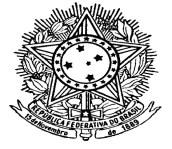 Universidade da Integração Internacional da Lusofonia Afro-brasileira Pró-Reitoria de Graduação – PROGRAD Coordenação de Projetos e Acompanhamento Curricular – CPAC Divisão de Acompanhamento Tutorial do Programa Pulsar- DATPP PROGRAMA PULSAR RESOLUÇÃO CONSEPE N° 31, DE 16 DE SETEMBRO DE 2020. TERMO DE COMPROMISSO DE TUTORIA JÚNIOR DO PROGRAMA PULSAR em nível de graduação  na Universidade da Integração Internacional da Lusofonia Afro-Brasileira - Unilab, tenho ciência das obrigações inerentes à qualidade de Tutor(a) Júnior do Programa Pulsar/UNILAB, e nesse sentido, comprometo-me, a respeitar as seguintes cláusulas:– cumprir o regulamento da UNILAB; – cumprir o regulamento apresentado no Edital N° ____/________/PROGRAD– durante a vigência da tutoria júnior, comprometo-me a apresentar à Prograd/CPAC/DATPP relatórios de frequência mensal, relatórios parciais e finais das atividades de tutoria.  – Caso eu esteja exercendo Tutoria Júnior Remunerada, comprometo-me também a:  Não receber de Órgãos do Governo Federal, durante a vigência da bolsa do presente programa, outra modalidade de bolsas oriundas de recursos públicos, excetuando o auxílio do Programa Nacional de Assistência Estudantil (PNAES); Restituir à UNILAB, nas mesmas condições em que foi beneficiado, acrescido de atualização monetária, o valor correspondente a todos os benefícios recebidos relativos à bolsa, nos casos de não cumprimento do compromisso firmado e/ou por desistência do curso sem justificativa aceita pelos órgãos competentes da UNILAB. O não cumprimento das responsabilidades previstas nas cláusulas anteriores implica no cancelamento da tutoria júnior caso as justificativas apresentadas à Prograd/CPAC/DATPP não sejam aceitas. Declaro, para os devidos fins, que eu, Tutor Júnior,CPF:aluno(a) devidamente matriculado(a) no CursoMatrícula n°:Assinatura do(a) Tutor(a) Júnior:Local e data: